                              Границы испрашиваемого земельного участкаОПИСАНИЕ МЕСТОПОЛОЖЕНИЯ ГРАНИЦЫЖ – 1. Зона застройки индивидуальными жилыми домами сельского поселения Сентябрьский Нефтеюганского района(наименование объекта)План границ объекта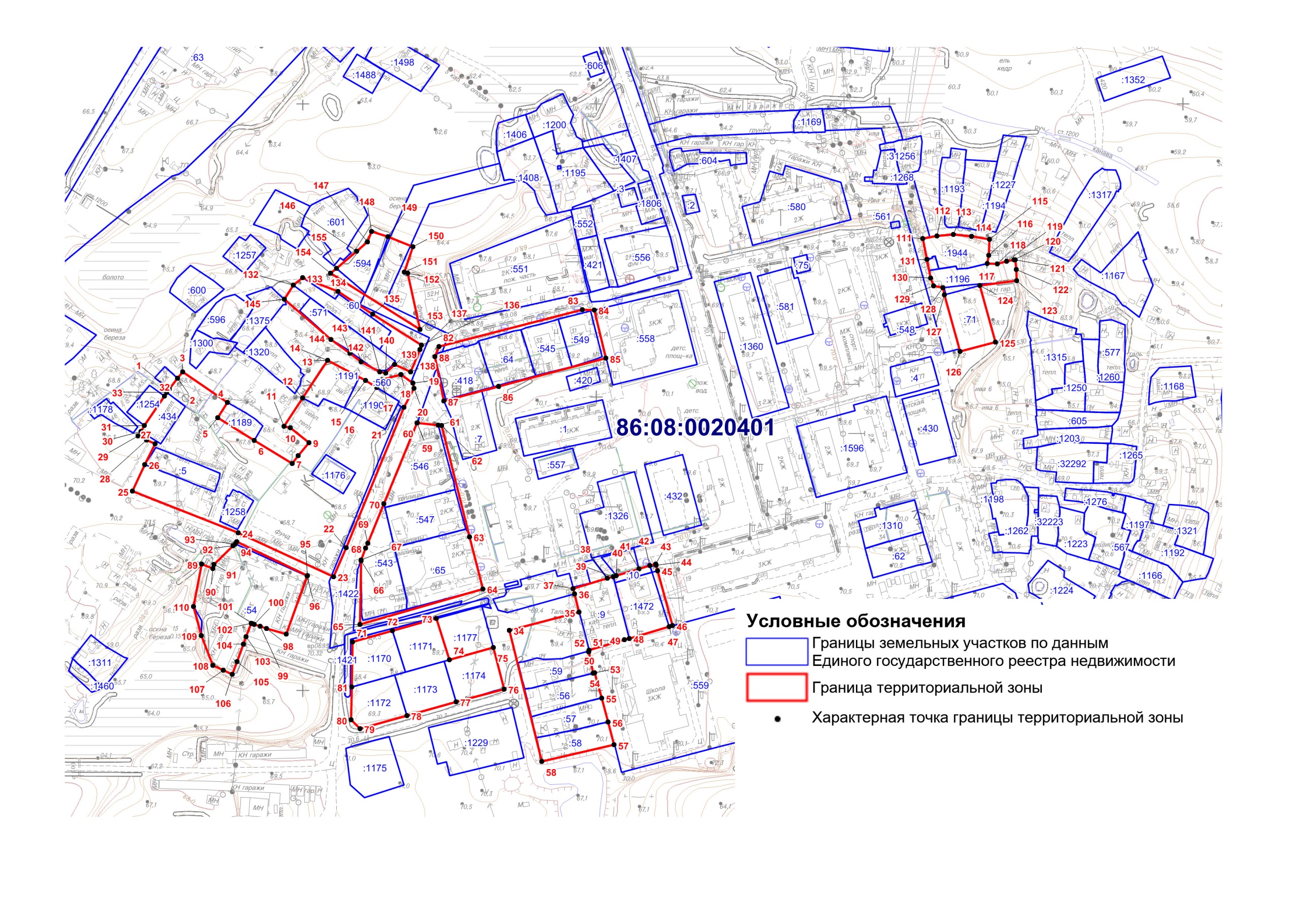 